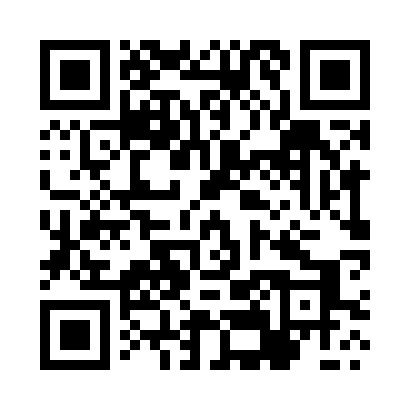 Prayer times for Celinowo, PolandWed 1 May 2024 - Fri 31 May 2024High Latitude Method: Angle Based RulePrayer Calculation Method: Muslim World LeagueAsar Calculation Method: HanafiPrayer times provided by https://www.salahtimes.comDateDayFajrSunriseDhuhrAsrMaghribIsha1Wed2:255:0312:325:418:0210:292Thu2:215:0112:325:428:0410:323Fri2:194:5912:325:438:0610:364Sat2:184:5712:325:448:0810:385Sun2:174:5512:325:458:0910:386Mon2:174:5312:325:468:1110:397Tue2:164:5212:325:478:1310:408Wed2:154:5012:325:488:1410:409Thu2:144:4812:325:498:1610:4110Fri2:144:4612:325:508:1810:4211Sat2:134:4512:325:518:1910:4212Sun2:124:4312:315:528:2110:4313Mon2:124:4112:315:538:2210:4414Tue2:114:4012:315:548:2410:4415Wed2:104:3812:315:548:2610:4516Thu2:104:3712:325:558:2710:4617Fri2:094:3512:325:568:2910:4718Sat2:094:3412:325:578:3010:4719Sun2:084:3212:325:588:3210:4820Mon2:084:3112:325:598:3310:4921Tue2:074:3012:326:008:3510:4922Wed2:074:2812:326:018:3610:5023Thu2:064:2712:326:018:3810:5124Fri2:064:2612:326:028:3910:5125Sat2:054:2512:326:038:4010:5226Sun2:054:2412:326:048:4210:5227Mon2:054:2212:326:058:4310:5328Tue2:044:2112:326:058:4410:5429Wed2:044:2012:336:068:4510:5430Thu2:044:1912:336:078:4710:5531Fri2:034:1912:336:078:4810:55